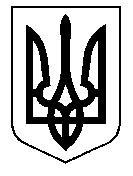 ТАЛЬНІВСЬКА РАЙОННА РАДАЧеркаської областіР  І  Ш  Е  Н  Н  Я29.01.2016                                                                                      № 3-51/VIIПро звернення до Президента України, Верховної Ради України, Кабінету Міністрів України щодо реформування галузі охорони здоров’я Відповідно до статтей 43, 59 Закону України «Про місцеве самоврядування в Україні»,  враховуючи пропозиції депутатів районної ради,  районна рада ВИРІШИЛА:1. Схвалити текст звернення до Президента України,  Верховної Ради України, Кабінету Міністрів України щодо реформування галузі охорони здоров’я   (додається).2. Уповноважити голову районної ради надіслати текст звернення Президенту України, Верховній Раді України, Кабінету Міністрів України та  народним депутатам України Бобову Г.Б., Ничипоренку В.М., Яценку А.В.  3. Оприлюднити текст звернення в газеті "Тальнівщина",  інших засобах масової інформації.4. Контроль за виконанням рішення покласти на постійну комісію районної ради з соціальних та гуманітарних питань.Голова районної ради                                                   В.ЛюбомськаСХВАЛЕНОрішення Тальнівської районної ради29.01.2016 № 3-51/УІІЗвернення депутатів Тальнівської районної ради Черкаської області до Президента України , Верховної Ради України і Кабінету  Міністрів України  щодо реформування галузі охорони здоров’я                Ми депутати Тальнівської районної ради звертаємось до Вас  від імені  громади  Тальнівського  району з проханням недопущення прийняття  поспішних рішень у питаннях реформування  та фінансування галузі охорони  здоров’я.Процес реформи охорони здоров’я в Україні початково  було запроваджено як пілотний проект у Вінницькій, Дніпропетровській, Донецькій областях та м. Києві. Під даний  проект виділялись державні кошти. Проте  не відбулося вивчення досвіду, не зроблено  висновки про доцільність впровадження проекту по всій державі, не проведено всенародного обговорення.Законом України «Про внесення змін та визнання такими, що втратили чинність, деяких законодавчих актів України» знято  мораторій  на подальше реформування медичної галузі  і на сьогодні без  законних  підстав  на рівні держави проводяться спроби примусового  впровадження  реформи  з  поділом  лікувально- профілактичних закладів  на первинний і вторинний рівень медичної допомоги.На 2016 рік передбачено  розподіл бюджетного фінансування медичної галузі. Зокрема,   первинна  ланка  медичної  допомоги   має фінансуватись із місцевого бюджету, а фінансування вторинної ланки має здійснюватись із обласного бюджету. Де ж тут децентралізація, коли фінансування  вторинної ланки із місцевого бюджету переходить на обласний бюджет?! Крім того, проведення медичної реформи пояснюється економією бюджетних коштів, а насправді  створення  Центрів первинної та вторинної медико-санітарної допомоги приведе  до додаткових  бюджетних  витрат, пов’язаних з отримання  ліцензії та  сертифікатів на медичну практику,   утримання   адміністративного  апарату  та обслуговуючого персоналу.   Варто зазначити, що неможливо якісно і своєчасно сьогодні надати медичну допомогу всім жителям району за відсутності  на даний час сімейних лікарів, медичних сестер, санітарних автомобілів,  діагностичного обладнання і комп’ютерної техніки.Такі заходи   призведуть   до  руйнації структури   центральних   районних  лікарень та  унеможливлять  надання цілодобової стаціонарної медичної допомоги хворим  у відділеннях, а надалі – до  поступового закриття відділень хірургічного, неврологічного, гінекологічного  профілю і перетворення районних  лікарень в хоспіси.Враховуючи   вищевикладене,   депутатський корпус Тальнівської районної ради   Черкаської   області   звертається   до   Президента України , Верховної Ради України   і   Кабінету Міністрів України  з проханням, призупинити проведення реформи з відокремленням центрів первинної медико-санітарної допомоги  як  юридичної особи в центральних районних лікарнях   до чіткого вивчення наслідків пілотного проекту ,  а  також  не допустити  розмежування  фінансування  на первинну і вторинну ланку та залишити фінансування закладів охорони здоров’я з районного бюджету за рахунок медичної субвенції з Державного бюджету.                                               Депутати Тальнівської районної ради       